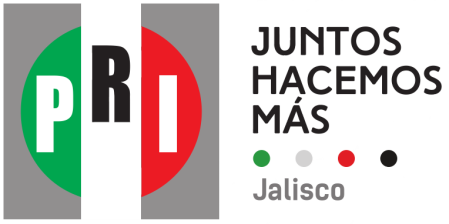 Fecha de actualización: 01 de enero al 31 de diciembre del 2018.Elaboró: Secretaría Jurídica y de Transparencia. Artículo 16, fracción XX. Los convenios de frente, coalición o fusión que celebren o de participación electoral que realicen con agrupaciones políticas nacionales. 